Примерное 10-дневное меню для возрастной категории 3-7 лет на летнее - осенний и зимнее - весенний периоды составлено на основании САНПИН 2.4.1. 3049- 13 от 15.05.2013 года № 26 и сборника технологических нормативов, рецептур блюд и кулинарных изделий для дошкольных организаций и детских оздоровительных учреждений (ЗАО «Уральский региональный центр питания» Пермь 2012 год), сборника технологических нормативов, рецептур, блюд и кулинарных изделий для дошкольных образовательных учреждений Пермь 2004 год.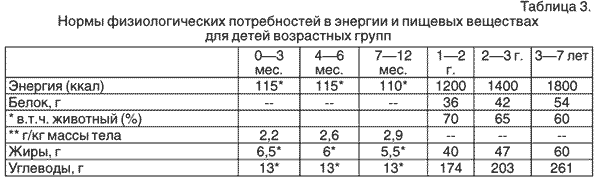 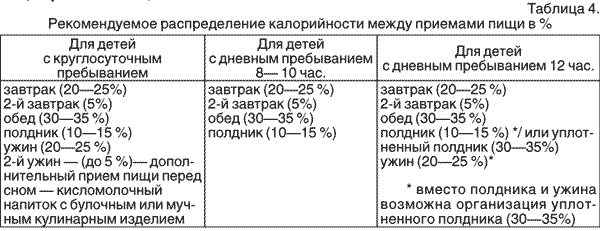 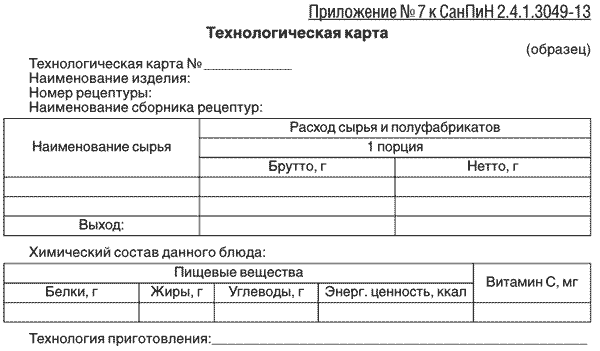 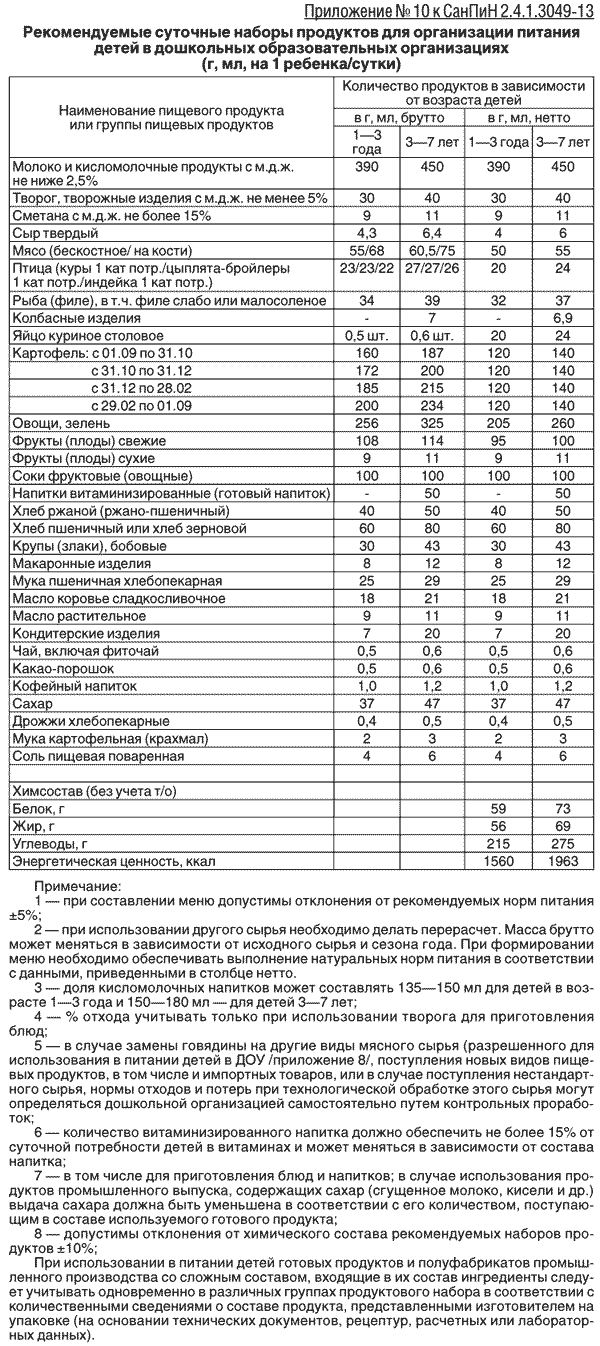 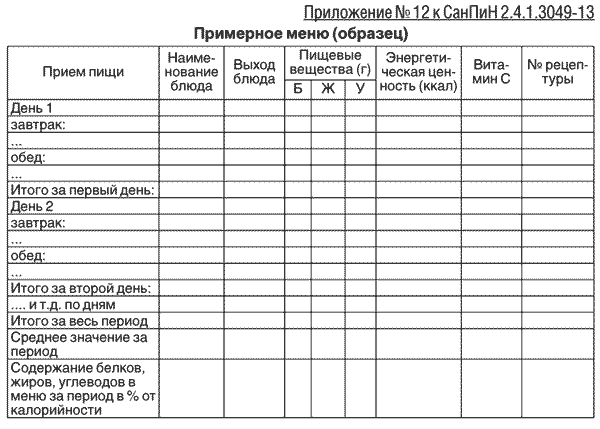 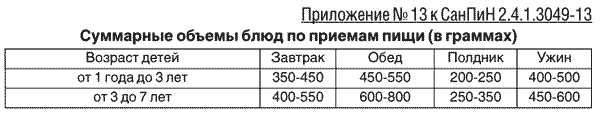 